Week 2 Quiz1. All things that move or grow use ______.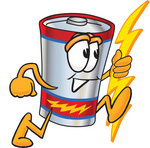 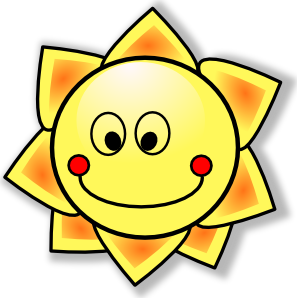 		         a) energy               		                       b) sun2. Which would get hotter under sunlight?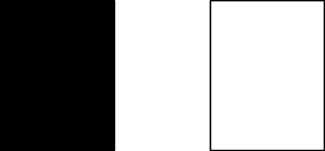 a) black paper		    b) white paper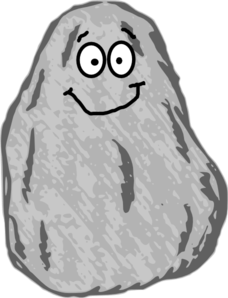 3. Darker objects, such as rocks and land:  a) absorb sunlight			b) reflect sunlight4. Lighter objects, such as ice and glaciers: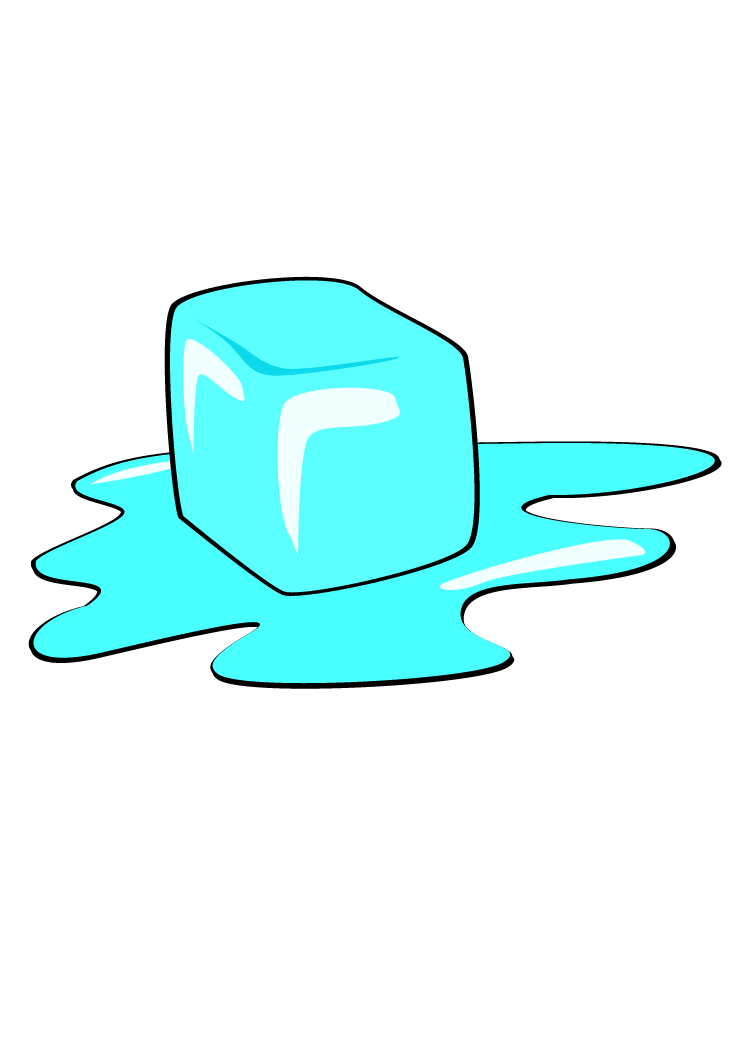 a) absorb sunlight		b) reflect sunlight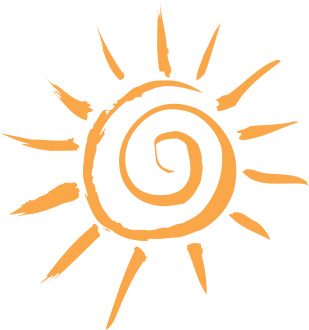 5. The sun gives out ____.	a) water			b) heat6. It is better to swim in: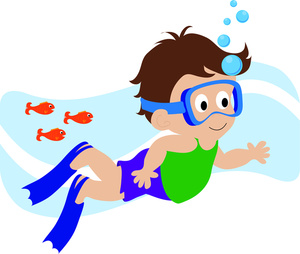 a) the winter 			b) the summer7. ___ absorb heat.	a) dull and roughened surfaces			b) smooth and shiny surfaces8. ___ reflect light and heat rays.	a) dull and roughened surfaces			b) smooth and shiny surfaces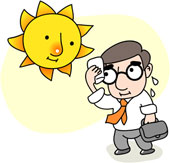 